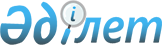 О назначении материальной помощи одному из родителей детей-инвалидов, воспитывающихся и обучающихся на дому
					
			Утративший силу
			
			
		
					Постановление акимата Западно-Казахстанской области от 12 мая 2002 года N 100. Зарегистрировано Управлением юстиции Западно-Казахстанской области 11 июня 2002 года за N 1576. Утратило силу постановлением акимата Западно-Казахстанской области от 18 ноября 2014 года № 305.
      Сноска. Утратило силу постановлением акимата Западно-Казахстанской области от 18.11.2014 № 305
      Руководствуясь Законом Республики Казахстан "О местном государственном управлении в Республике Казахстан" от 23 января 2001 года N 148, в целях реализации Закона Республики Казахстан "О социальной защите инвалидов в Республике Казахстан", акимат ПОСТАНОВЛЯЕТ:
      Сноска. Преамбула с изменениями, внесенными Постановлением акимата Западно-Казахстанской области от 2006.04.07 N 123.


      1. Акимам районов и г. Уральска: 
      1) В целях оказания помощи одному из родителей, либо лицу его заменяющему, которые имеют детей-инвалидов, воспитывающихся и обучающихся на дому, установить ежемесячную материальную помощь, исходя из возможностей местного бюджета в размере не менее 3-х кратного расчетного показателя ежемесячно. Назначение пособий производить на квартал и выплачивать ежемесячно, при наличии справки психолого-медико-педагогической консультации. 
      2) Назначение указанной материальной помощи производить с 1 января 2002 года.
      2. Контроль за исполнением данного постановления возложить на заместителя акима области Утемисова Ш. А.
      Сноска. Пункт 2 с изменениями, внесенными Постановлением акимата Западно-Казахстанской области от 2006.04.07 N 123.


					© 2012. РГП на ПХВ «Институт законодательства и правовой информации Республики Казахстан» Министерства юстиции Республики Казахстан
				
      Аким области

К.Кушербаев
